Acuse de Autorización para Natación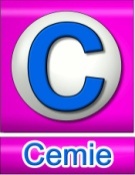 Ciudad de México a dedel añoAUTORIZO A MI HIJO(A):AUTORIZO A MI HIJO(A):AUTORIZO A MI HIJO(A):de  año de  año de  a realizar la actividad de a realizar la actividad de natación.natación.natación.natación.natación.natación.natación.natación.natación.natación.Así como a salir del plantel en los días y en el horario estipulado por la dirección de Círculo Mexicano de Integración Educativa, para realizar la actividad en la escuela Nelson Vargas, durante el ciclo escolar 2018-2019.Así como a salir del plantel en los días y en el horario estipulado por la dirección de Círculo Mexicano de Integración Educativa, para realizar la actividad en la escuela Nelson Vargas, durante el ciclo escolar 2018-2019.Así como a salir del plantel en los días y en el horario estipulado por la dirección de Círculo Mexicano de Integración Educativa, para realizar la actividad en la escuela Nelson Vargas, durante el ciclo escolar 2018-2019.Así como a salir del plantel en los días y en el horario estipulado por la dirección de Círculo Mexicano de Integración Educativa, para realizar la actividad en la escuela Nelson Vargas, durante el ciclo escolar 2018-2019.Así como a salir del plantel en los días y en el horario estipulado por la dirección de Círculo Mexicano de Integración Educativa, para realizar la actividad en la escuela Nelson Vargas, durante el ciclo escolar 2018-2019.Así como a salir del plantel en los días y en el horario estipulado por la dirección de Círculo Mexicano de Integración Educativa, para realizar la actividad en la escuela Nelson Vargas, durante el ciclo escolar 2018-2019.Así como a salir del plantel en los días y en el horario estipulado por la dirección de Círculo Mexicano de Integración Educativa, para realizar la actividad en la escuela Nelson Vargas, durante el ciclo escolar 2018-2019.Así como a salir del plantel en los días y en el horario estipulado por la dirección de Círculo Mexicano de Integración Educativa, para realizar la actividad en la escuela Nelson Vargas, durante el ciclo escolar 2018-2019.Así como a salir del plantel en los días y en el horario estipulado por la dirección de Círculo Mexicano de Integración Educativa, para realizar la actividad en la escuela Nelson Vargas, durante el ciclo escolar 2018-2019.Así como a salir del plantel en los días y en el horario estipulado por la dirección de Círculo Mexicano de Integración Educativa, para realizar la actividad en la escuela Nelson Vargas, durante el ciclo escolar 2018-2019.El alumno sabe nadar: El alumno sabe nadar: SiSiNoNombre del padre:Firma del padreNombre de la madre:Firma de la madre: